Environmental conditions and male quality traits simultaneously explain variation of multiple colour signals in male lizardsArnaud Badiane1, Andréaz Dupoué1, Pauline Blaimont2, Donald B. Miles3, Anthony L. Gilbert3, Mathieu Leroux-Coyau1, Anna Kawamoto1, David Rozen-Rechels4, Sandrine Meylan1, Jean Clobert5, Jean-François Le Galliard1,6Supplementary InformationSupp. Info. S1: Localisation, elevation, mean annual temperatures (T), and number of males captured (N) from the 13 natural populations of the common lizard (Z. vivipara) in the Massif Central, France.Supp. Info. S2We obtained reflectance spectra from the throat and belly of each male (two replicates per body region) using a JAZ diode-array spectrophotometer with a R400-7-UV/VIS reading-illumination probe (Ocean Optics Inc.) and a notebook computer running OceanView (Ocean Optics Inc.). We took reflectance readings in a darkened room using a PX2 light source (Ocean Optics Inc.) for full spectrum illumination. We recorded reflectance spectra relative to a white diffuse standard (WS1; Ocean Optics Inc.) and a dark reading. We set integration time to 30, scans to average to 10, and boxcar width to 10. For data acquisition, we hand-held the probe over the centre of the targeted colour patch with a 90° angle between the probe and the skin surface (i.e. coincident normal recording geometry, Anderson and Prager 2006). An entomological pin attached to the tip of the probe allowed us to maintain a constant distance of 3 mm between the tip of the probe and the skin surface. We always aimed the probe at a skin area larger than 1.5 mm in diameter that did not contain any black spot to avoid spectral contamination (Badiane, Pérez i de Lanuza, García‐Custodio, Carazo, & Font, 2017). We later processed spectral data in R v.3.3.2 (R Development Core Team 2017) using the package pavo 2.0 (Maia, Gruson, Endler, & White, 2019). We cropped each spectrum between 300-700 nm, smoothed them using a loess smooth span of 0.2, and averaged the two replicates recorded for each body region. Supp. Info. S3Model list of the initial piecewise SEM. We indicate the modelling method, response variables, predictors and random intercept used in each model. Variables in bold were added to the models based on the tests of d-separation. We also provide marginal (R2m) and conditional (R2c) R2 for each model. This initial model had a Fisher’s C statistic of 28.39 with a p-value of 0.55 and on 30 degrees of freedom, and was thus accepted as it fitted the data. This model had an AIC of 140.39 and a BIC of 300.54. GLMM = generalised linear mixed models; LMM = linear mixed models; YO-chroma = yellow-orange chroma. We used LMMs with the R package nlme (Pinheiro, Bates, DebRoy, Sarkar, & R Core Team, 2019) to analyse normally distributed variables, namely body size, endurance, bite force, and the five colour variables (i.e. UV chroma, yellow-orange chroma, throat and belly luminance, and ventral blackness), and GLMMs with the R package lme4 (Bates, Maechler, Bolker, & Walker, 2015) to analyse variables for which we assumed a Poisson distribution, namely the number of ticks and haemogregarines. We added population as random intercept in all models, and we log-transformed endurance and testosterone to comply with models’ assumptions.Supp. Info. S4Table summarising the statistics from the LMMs run seprately to test the relationship between the colour variables and sprint speed. These models had the colour variables as response, sprint speed as predictor, and population as random intercept. We provide the estimates (), standard errors (SE), p-values, and marginal and conditional R2 for each model. The level of significance is indicated (* < 0.05). YO chroma = yellow-orange chromaSupp. Info. S5False discovery rates (FDR) of 15%, 20%, and 25% were calculated following the Benjamini-Hochberg procedure for the structural equation modelling procedure. We provide three different values of false discovery rate (Q) to explore how they affect our results, and new p-values are calculated for each FDR. New significance thresholds are indicated by p-values highlighted in red for a FDR of 15%, in blue for a FDR of 20%, and in green for a FDR of 25%. Supp. Info. S6Best models (AICc < 2) from the model selection procedure regarding the analysis of the relationship between ecogeographical variables and colouration. We provide the predictors, the AIC score, the AICc, the weight, and the adjusted R2 of each model.Supp. Info. S7False discovery rates (FDR) of 15%, 20%, and 25% were calculated following the Benjamini-Hochberg procedure for the model averaging procedure. We provide three different values of false discovery rate (Q) to explore how they affect our results, and new p-values are calculated for each FDR. Significance thresholds are indicated as bold p-values highlighted in red for a FDR of 15%, in blue for a FDR of 20%, and in green for a FDR of 25%. Supp. Info. S8Best selected path diagram representing the relationships between colour signals (bottom line, 5 colour components including the proportion of black colouration instead of the absolute amount of black), body size (measured by snout-vent length), physiological performance (bite force and endurance), parasitism (number of ticks and blood haemogregarines) and plasma testosterone levels. Each single-headed arrow represents a statistically significant direct causal path and arrow thickness is proportional to their effect size. Significant correlations are indicated by doubleheader arrows.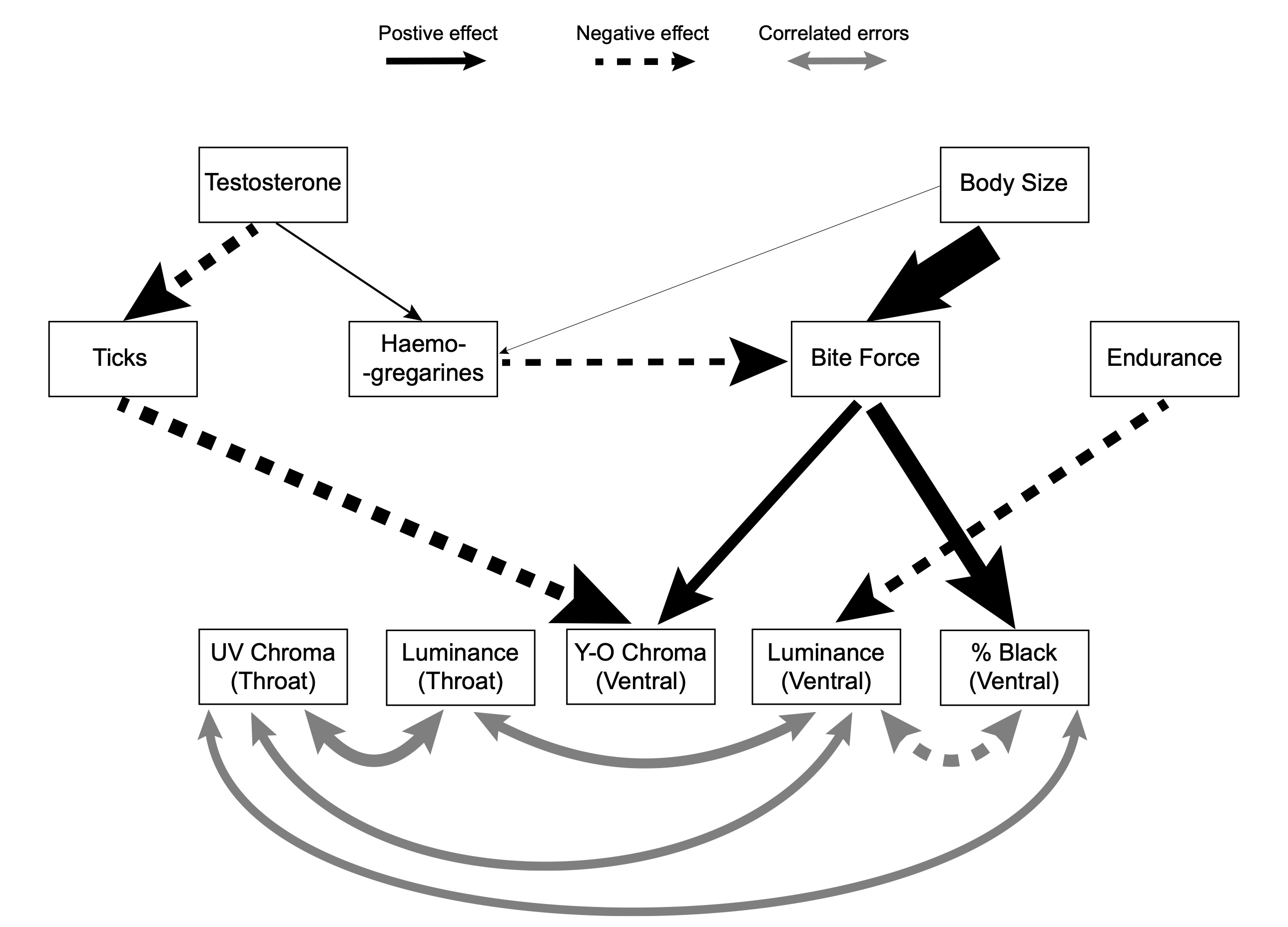 ReferencesAnderson, S., & Prager, M. (2006). Quantifying colors. In G. E. Hill & K. J. Mcgraw (Eds.), Bird coloration: Volume 1, mechanisms and measurements (pp. 41–89).Badiane, A., Pérez i de Lanuza, G., García‐Custodio, M. del C., Carazo, P., & Font, E. (2017). Colour patch size and measurement error using reflectance spectrophotometry. Methods in Ecology and Evolution, 8(11), 1585–1593. doi: 10.1111/2041-210X.12801Bates, D., Maechler, M., Bolker, B., & Walker, S. (2015). Fitting linear mixed-effects models using lme4. Journal of Statistical Software, 67(1), 1–48.Maia, R., Gruson, H., Endler, J. A., & White, T. E. (2019). pavo 2: New tools for the spectral and spatial analysis of colour in r. Methods in Ecology and Evolution, 10(7), 1097–1107. doi: 10.1111/2041-210X.13174Pinheiro, J., Bates, D., DebRoy, S., Sarkar, D., & R Core Team. (2019). nlme: Linear and nonlinear mixed effects models. R package version 3.1-141.RDevelopmentCoreTeam. (2017). R: A language and environment for statistical computing. Vienna, Austria: R Foundation for Statistical Computing.PopulationCoordinatesElevation (m)T (°C)NBAR44.442234; 3.618474140316.0613BEL44.672442; 4.024956141616.5211BES44.587643; 3.508088122717.8116BOB44.823958; 4.228239143315.6616BOU44.753746; 3.515384139116.6415CARM45.158041; 2.838223121117.3213COM44.667354; 3.531928141016.1016LAJ44.844330; 3.431061132516.9412MON44.511183; 4.008156104917.6215PAR44.601054; 3.559713139617.6314PIM44.384970; 3.873304142016.7325ROB44.384091; 3.877833141116.7329TIO44.588575; 3.107019127517.5516MethodResponsePredictorsRandomR2mR2cGLMMHaemogregarines~ logTestosteronePopulation0.030.87GLMMTicks~ logTestosteronePopulation0.060.74LMMBody size~ logTestosteronePopulation0.010.31LMMlogEndurance~ Body size + logTestosteronePopulation0.020.27LMMBite force~ Body size + logTestosterone + HaemogregarinesPopulation0.590.61LMMBlack~ logEndurance + BF + Ticks + Haemogregarines + Body sizePopulation0.240.31LMMYO-Chroma~ logEndurance + BF + Ticks + HaemogregarinesPopulation0.160.17LMMBelly luminance~ logEndurance + BF + Ticks + HaemogregarinesPopulation0.080.28LMMUV chroma~ logEndurance + BF + Ticks + HaemogregarinesPopulation0.030.34LMMThroat luminance~ logEndurance + BF + Ticks + HaemogregarinesPopulation0.070.19Response ± SEp-valueR2mR2cUV chroma0.02 ± 0.010.040 *0.040.25YO chroma0.01 ± 0.030.67< 0.010.09Throat luminance0.15 ± 1.540.9250.000.19Belly luminance-0.63 ± 1.170.591< 0.010.10Absolute black0.46 ± 11.300.9680.000.15% black-0.86 ± 2.970.773< 0.010.16ResponsePredictorP-valueRankQ 15%Q 20%Q 25%HaemegregarineslogTestosterone0.00110.0030.0050.006TickslogTestosterone0.00120.0070.0090.011Bite ForceBody Size0.00130.0100.0140.017Absolute BlackBody Size0.00140.0140.0180.023YO ChromaTicks0.00150.0170.0230.028YO LuminanceAbsolute Black0.00360.0200.0270.034UV LuminanceUV Chroma0.00470.0240.0320.040YO ChromaBite Force0.01080.0270.0360.045UV LuminanceYO Luminance0.01190.0310.0410.051YO LuminancelogEndurance0.018100.0340.0450.057YO LuminanceUV Chroma0.020110.0380.0500.063Bite ForceHaemogregarines0.026120.0410.0550.068Absolute BlackUV Chroma0.026130.0440.0590.074Relative BlackUV Chroma0.031140.0480.0640.080UV LuminancelogEndurance0.057150.0510.0680.085HaemegregarinesBody Size0.068160.0550.0730.091UV LuminanceTicks0.085170.0580.0770.097YO LuminanceTicks0.086180.0610.0820.102Absolute BlackYO Chroma0.088190.0650.0860.108YO ChromalogEndurance0.089200.0680.0910.114Bite ForcelogEndurance0.095210.0720.0950.119Relative BlackYO Chroma0.108220.0750.1000.125YO ChromaUV Chroma0.112230.0780.1050.131logEnduranceBody Size0.117240.0820.1090.136YO LuminanceHaemogregarines0.120250.0850.1140.142Bite ForcelogTestosterone0.122260.0890.1180.148UV LuminanceYO Chroma0.137270.0920.1230.153Absolute BlacklogEndurance0.145280.0950.1270.159UV ChromaHaemogregarines0.190290.0990.1320.165UV LuminanceAbsolute Black0.190300.1020.1360.170UV ChromaBite Force0.206310.1060.1410.176Absolute BlackTicks0.209320.1090.1450.182UV LuminanceHaemogregarines0.214330.1130.1500.188UV LuminanceBite Force0.216340.1160.1550.193Absolute BlackBite Force0.235350.1190.1590.199UV ChromaTicks0.299360.1230.1640.205Body SizelogTestosterone0.311370.1260.1680.210YO LuminanceYO Chroma0.394380.1300.1730.216HaemegregarinesTicks0.401390.1330.1770.222logEndurancelogTestosterone0.7094001360.1820.227YO ChromaHaemogregarines0.732410.1400.1860.233YO LuminanceBite Force0.914420.1430.1910.239UV ChromalogEndurance0.943430.1470.1950.244Absolute BlackHaemogregarines0.971440.1500.2000.250ResponsePredictorsAICcAICcWeightR2Throat UV chromaElevation + Latitude + Forest Cover532.10.000.2860.139Throat UV chromaLatitude + Forest Cover533.61.500.1350.122Throat UV chromaElevation + Latitude + Forest Cover + Tmean533.71.600.1290.142Throat UV chromaElevation + Latitude + Forest Cover + Dryness533.91.860.1130.141Throat luminanceLatitude + Tmean575.90.000.1450.114Throat luminanceLatitude + Forest Cover + Tmean576.30.390.1200.122Throat luminanceElevation + Latitude + Forest Cover + Tmean576.40.510.1130.131Throat luminanceTmean576.50.600.1080.102Throat luminanceElevation + Tmean577.01.030.0870.110Throat luminanceElevation + Latitude + Tmean577.41.440.0710.117Throat luminanceLatitude + Dryness + Tmean577.91.970.0540.115BellyY-O chromaForest Cover + Tmean584.50.000.1850.100BellyY-O chromaForest Cover + Dryness + Tmean585.50.960.1140.105BellyY-O chromaLatitude + Forest Cover + Tmean586.41.830.0740.101BellyLuminanceElevation + Latitude + Dryness572.40.000.2350.163BellyLuminanceLatitude + Dryness + Tmean573.91.460.1130.157BellyLuminanceElevation + Latitude + Forest Cover + Dryness574.11.650.1030.165BellyLuminanceElevation + Latitude + Dryness + Tmean574.31.860.0930.164Black(absolute)Elevation + Latitude + Dryness549.70.000.0970.255Black(absolute)Latitude + Dryness549.90.160.0900.246Black(absolute)Elevation + Dryness550.10.330.0830.246Black(absolute)Dryness550.20.430.0780.237Black(absolute)Latitude550.60.900.0620.235Black(absolute)Dryness + Tmean550.81.080.0560.243Black(absolute)Elevation + Forest Cover + Dryness550.91.140.0550.251Black(absolute)Latitude + Dryness + Tmean551.11.310.0500.250Black(absolute)Elevation + Latitude + Forest Cover + Dryness551.51.730.0410.257Black(%)Latitude + Dryness544.10.000.1620.268Black(%)Elevation + Latitude + Dryness544.70.580.1210.274Black(%)Latitude + Dryness + Tmean544.80.630.1180.274Black(%)Latitude545.71.560.0740.254Black(residuals)Latitude + Dryness + Tmean554.80.000.1980.235Black(residuals)Latitude + Dryness555.00.210.1790.226Black(residuals)Elevation + Latitude + Dryness556.11.290.1040.230Black(residuals)Latitude + Forest Cover + Dryness + Tmean556.41.610.0890.238Black(residuals)Latitude + Forest Cover + Dryness556.61.790.0810.228ResponsePredictorPRankQ 10%Q 20%Q 25%UV ChromaForest Cover0.00010.0050.0070.008UV LuminanceTemperature0.00120.0100.0130.017YO LuminanceLatitude0.01430.0150.0200.025YO ChromaForest Cover0.03840.0200.0270.033UV ChromaLatitude0.03950.0250.0330.042Relative BlackLatitude0.04060.0300.0400.050YO LuminanceDryness0.04570.0350.0470.058Relative BlackDryness0.04780.0400.0530.067Absolute BlackDryness0.05090.0450.0600.075YO ChromaTemperature0.061100.0500.0670.083YO LuminanceElevation0.099110.0550.0730.092UV ChromaElevation0.140120.0600.0800.100UV LuminanceLatitude0.146130.0650.0870.108Absolute BlackLatitude0.161140.0700.0930.117Absolute BlackElevation0.289150.0750.1000.125UV LuminanceElevation0.312160.0800.1070.133UV LuminanceForest Cover0.332170.0850.1130.142YO LuminanceTemperature0.360180.0900.1200.150YO ChromaElevation0.377190.0950.1270.158YO ChromaLatitude0.449200.1000.1330.167Relative BlackTemperature0.453210.1050.1400.175Relative BlackElevation0.483220.1100.1470.183Absolute BlackForest Cover0.488230.1150.1530.192YO ChromaDryness0.490240.1200.1600.200Absolute BlackTemperature0.665250.1250.1670.208Relative BlackForest Cover0.669260.1300.1730.217YO LuminanceForest Cover0.712270.1350.1800.225UV ChromaTemperature0.803280.1400.1870.233UV ChromaDryness0.891290.1450.1930.242UV LuminanceDryness0.965300.1500.2000.250